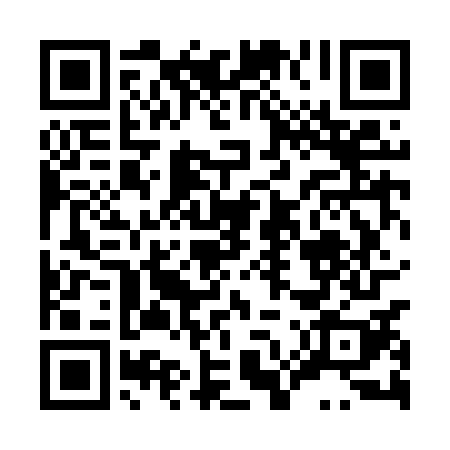 Ramadan times for Wizendorf Nowy, PolandMon 11 Mar 2024 - Wed 10 Apr 2024High Latitude Method: Angle Based RulePrayer Calculation Method: Muslim World LeagueAsar Calculation Method: HanafiPrayer times provided by https://www.salahtimes.comDateDayFajrSuhurSunriseDhuhrAsrIftarMaghribIsha11Mon4:124:126:0711:543:445:425:427:3012Tue4:094:096:0511:543:465:435:437:3213Wed4:074:076:0211:533:485:455:457:3414Thu4:044:046:0011:533:495:475:477:3615Fri4:014:015:5811:533:505:495:497:3816Sat3:593:595:5511:523:525:515:517:4017Sun3:563:565:5311:523:535:535:537:4218Mon3:543:545:5011:523:555:545:547:4419Tue3:513:515:4811:523:565:565:567:4620Wed3:483:485:4611:513:585:585:587:4821Thu3:453:455:4311:513:596:006:007:5122Fri3:433:435:4111:514:016:016:017:5323Sat3:403:405:3911:504:026:036:037:5524Sun3:373:375:3611:504:036:056:057:5725Mon3:343:345:3411:504:056:076:077:5926Tue3:313:315:3111:494:066:096:098:0127Wed3:283:285:2911:494:076:106:108:0428Thu3:263:265:2711:494:096:126:128:0629Fri3:233:235:2411:494:106:146:148:0830Sat3:203:205:2211:484:116:166:168:1031Sun4:174:176:1912:485:137:187:189:131Mon4:144:146:1712:485:147:197:199:152Tue4:114:116:1512:475:157:217:219:173Wed4:084:086:1212:475:177:237:239:204Thu4:054:056:1012:475:187:257:259:225Fri4:024:026:0812:475:197:267:269:256Sat3:593:596:0512:465:217:287:289:277Sun3:553:556:0312:465:227:307:309:308Mon3:523:526:0112:465:237:327:329:329Tue3:493:495:5812:455:247:337:339:3510Wed3:463:465:5612:455:267:357:359:37